ITALIANO 3 ACCONCIATORE, LEZIONE DEL GIORNO 16.04.2020, ORE 9-10, DOCENTE GIULIA MARIA CAPOCCIONIParole in libertà: i futuristiIl Futurismo è un vero e proprio movimento artistico d’avanguardia, che si sviluppa negli stessi anni della corrente crepuscolare ma presenta caratteristiche decisamente opposte. Il movimento si esprime non solo nella poesia e nella letteratura, ma anche nel teatro e nell’arte, con pittori e scultori di grande importanza come Umberto Boccioni e Giacomo Balla, capaci di innovazioni profonde.Nel 1909 un gruppo di intellettuali, guidati da Filippo Tommaso Marinetti (1876 – 1941), pubblica sul giornale francese Le Figaro il Manifesto del Futurismo, avviando l’esperienza letteraria e artistica più importante del primo Novecento in Italia.Il primo manifesto futurista è una dichiarazione scritta in cui vengono sintetizzati i principi della nuova corrente, ossia:la violenta polemica con il passato e con la tradizione e la volontà di rinnovare profondamente la letteratura italiana, sperimentando nuovi temi e nuove forme espressive;l’esaltazione della modernità, della velocità, delle macchine, del progresso e anche della guerra, vista come “sola igiene del mondo”, cioè come possibilità di rinnovamento della società;la volontà di accostare “parole in libertà”, liberando il linguaggio dalle regole grammaticali e sintattiche, anche attraverso l’uso di elementi visivi, grafici, matematici nel testo poetico;l’uso frequente di libere ed insolite analogie (= accostamenti), che nascono dal libero accostamento di immagini, secondo il principio dell’ “immaginazione senza fili”.I poeti futuristi, impegnati attivamente in politica  e sostenitori dell’intervento dell’Italia nella Prima guerra mondiale, assumono spesso, nella vita e nell’arte, atteggiamenti provocatori e anticonformistici, che scandalizzano la società borghese. In realtà, il movimento ha importanza forse più per la sua volontà di rottura con il passato che non per i suoi concreti risultati poetici.I principali esponenti del Futurismo in letteratura sono: Filippo Tommaso Marinetti, Aldo Palazzeschi e Corrado Govoni.Il Futurismo, però, come accennato, non abbraccia solo la poesia e la letteratura, ma anche altre discipline artistiche come la musica,  la pittura, la scultura  e l’architettura.  I testi di riferimento sono Il Manifesto della pittura futurista, a cura dei pittori Giacomo Balla (1871- 1958), Umberto Boccioni (1882-1916) e Carlo Carrà (1881-1966), e Il Manifesto dell’architettura futurista di Antonio Sant’Elia. Altri esponenti del gruppo sono Gino Severini (1883-1996) e Fortunato Depero (1892-1960).U. Boccioni: Forme uniche nella continuità dello spazio.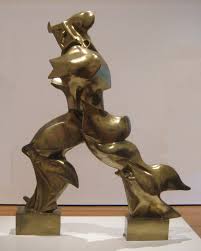 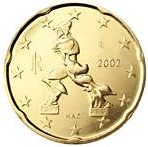 Data di realizzazione: 1913Dimensioni: altezza 110 cmTecnica e materiali: fusione in bronzoCollocazione: Milano, Galleria d’Arte Contemporanea.TEST DI ITALIANO 3 ACCONCIATORE, LEZIONE DEL GIORNO 16.04.2020, ORE 9-10, DOCENTE GIULIA MARIA CAPOCCIONISu quale quotidiano francese viene pubblicato il "Manifesto futurista" ? ……………………………………………………………………………..In che anno?190919101913Quale bellezza nuova, secondo i futuristi, ha invaso il mondo?La bellezza della musica e della pittura.         La bellezza della velocità.La bellezza dell'armonia dell'arte.        La bellezza della rivoluzione  socialista.Le idee futuriste investono anche il mondo dell’architettura.  V    FQuali sono gli elementi esaltati dai futuristi? ………………………………..……………………………………………………………………..………………………………….…………………………………Come si pongono i futuristi rispetto all’intervento dell’Italia nella Prima guerra mondiale?Sono contrariSono favorevoliCome viene vista la guerra? ……………………………………………………………………. I futuristi presentano delle caratteristiche affini ai crepuscolari. Infatti i due movimenti si sviluppano nello stesso periodo.    V    FQuali sono i massimi rappresentanti del Futurismo in letteratura?………………………………………………………………………………………………………………………………………………………………Il futurismo si pone in un atteggiamento di continuità con il passato, rifiutando ogni forma di rinnovamento e di sperimentazione.     V     F